АКТ визуального осмотра земельного участкаДата осмотра       10 сентября 2019 годаВремя осмотра   14-20 по адресу: обл.Оренбургская, р-н Оренбургский, с/с Подгородне-Покровский, с.Подгородняя Покровка, ул.Самарская, участок №150, кадастровый номер 56:21:1801001:0645Лица, проводившие осмотр:Ахмерова Ольга Геннадьевна – ведущий специалист администрации МО Подгородне-Покровский сельсовет;Ломакин Андрей Владимирович - ведущий специалист администрации МО Подгородне-Покровский сельсовет.На основании заявления Назаровой Е.В. (№333 от 04.09.2019) собственника земельного участка по адресу обл.Оренбургская, р-н Оренбургский, с/с Подгородне-Покровский, с.Подгородняя Покровка, ул.Самарская, участок №150, о выдаче разрешения на отклонение от предельных параметров разрешенного строительства для строительства жилого дома на земельном участке площадью 1409 кв.м. путем уменьшения расстояния от границы участка до жилого дома со стороны ул.Самарская с 5,0 метров до 2,50 метров комиссия выехала на место нахождения земельного участка.При визуальном осмотре выявлено, что на земельном участке расположен объект незавершенного строительства в границах указанных в схеме.Акт составлен в 1 экземпляре для приобщения к делу по публичным слушаниям назначенным на 25.09.2019 с 14-30.Прилагаются 2 фотографии на 1 листе.Подписи лиц, проводивших осмотр:Ахмерова О.Г.    __________________Ломакин А.В. ___________________Приложение к акту осмотра от  10.09.2019 – ул.Самарская,150 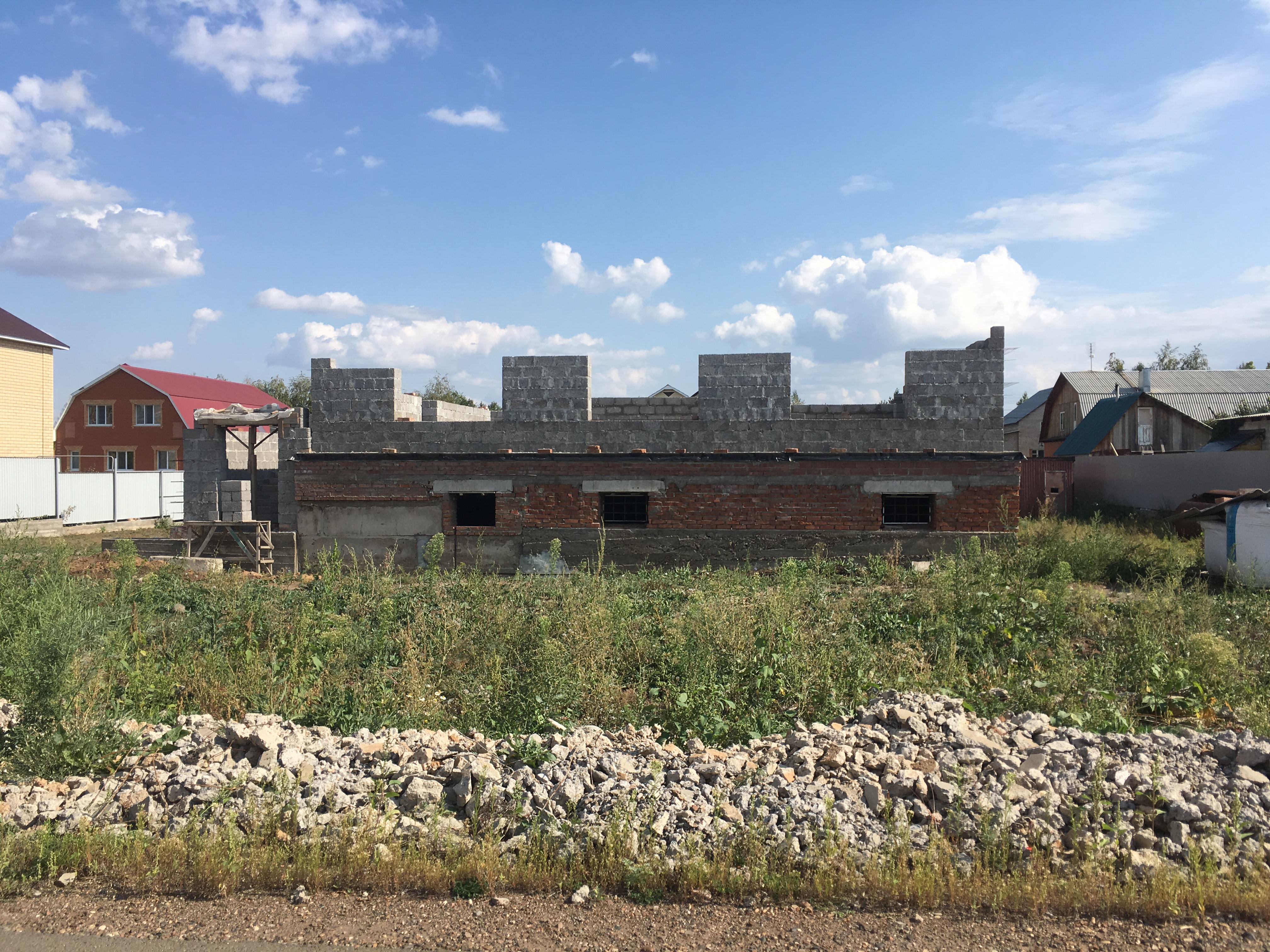 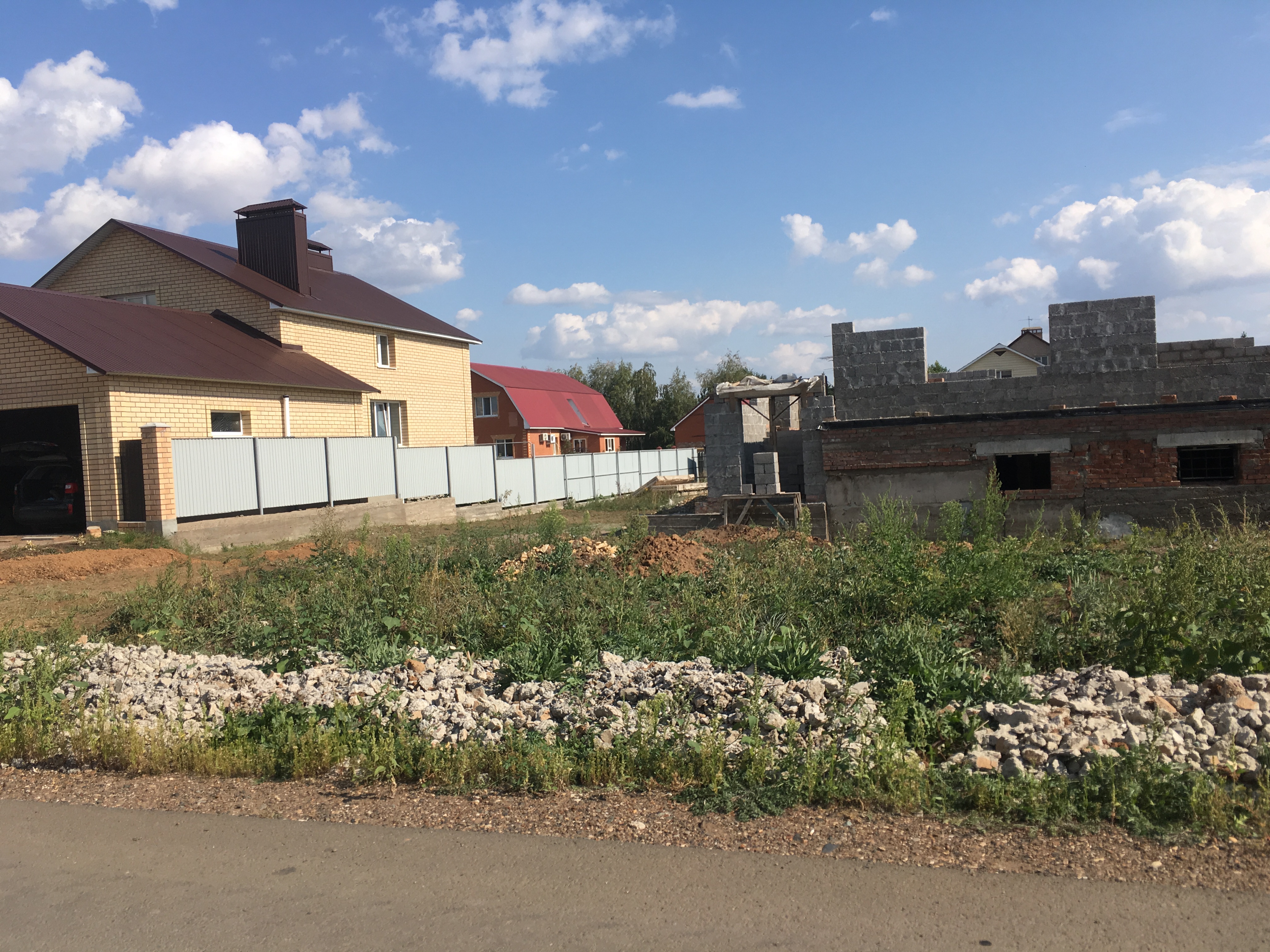 